Информация для родителей обучающихся БКПТ ОГУВ период с 15 сентября по 1 ноября 2023 года в колледже будет проводиться социально-психологическое тестирование, которое направлено на профилактику развития зависимостей от психоактивных веществ у учащейся молодежи. Данное тестирование позволяет выявить ряд личностных качеств, а именно: - способность контролировать собственное поведение; - уровень эмоциональной напряженности; - выраженность стремления к общению с людьми и удовлетворенность данной потребности; - принятие ответственности за собственное поведение; - степень доверия и/или недоверия в отношениях с окружающими; - доминирующие жизненные ценности; - особенности самооценки; - качественные характеристики ориентации на будущее. Тестирование является конфиденциальным. Все результаты закодированы, результаты хранятся в сейфе.Организация и проведение социально-психологического тестирования регламентируется письмом Министерства просвещения Российской Федерации от 29.08.2023 № 07-4803 и приказом министерства образования Оренбургской области от 20.07.2020 № 01-21/966.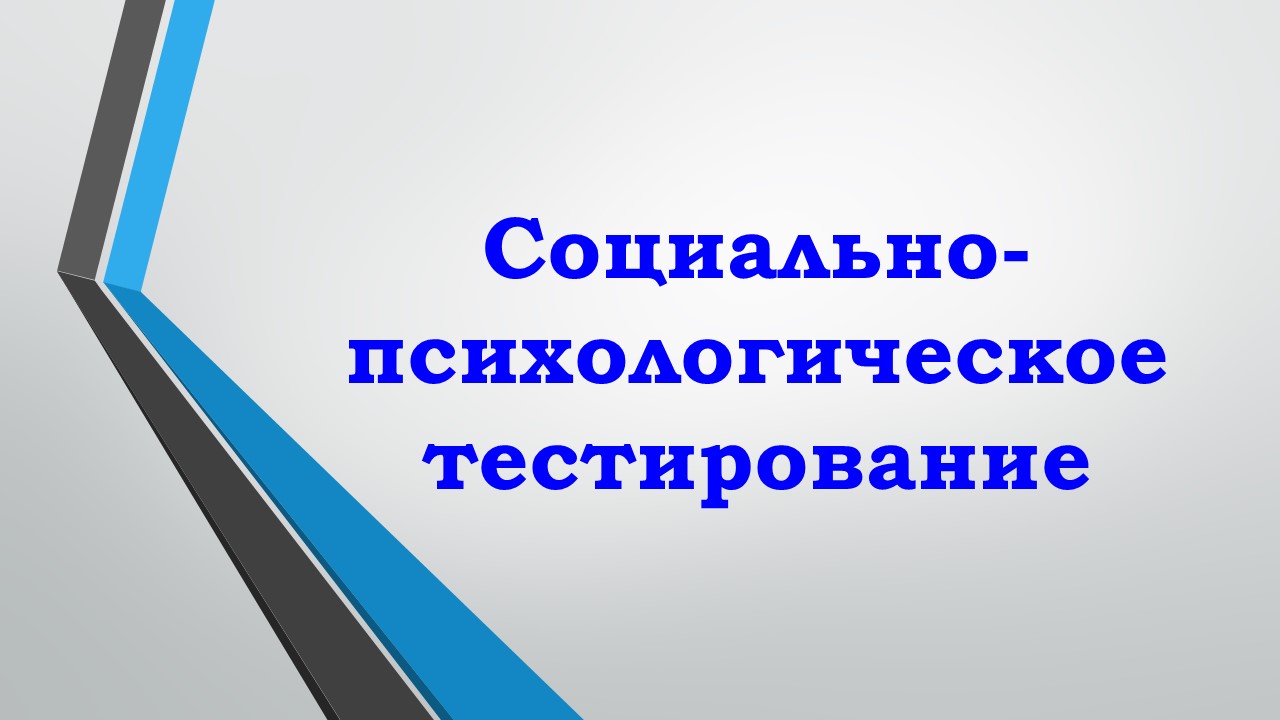 